  B                         Balatonföldvár Város Önkormányzata8623 Balatonfö8623 Balatonföldvár, Petőfi u. 1.		  Tel.: 84/540-330, fax: 540-332ELŐTERJESZTÉSBalatonföldvár Város Képviselő-testületének2023. február 23. napján tartandó nyilvános üléséreTárgy: Az önkormányzat 2023. évi költségvetésének jóváhagyása.Az államháztartásról szóló 2011. évi CXCV. törvény 24.§ (3) bekezdése értelmében a jegyző által előkészített költségvetési rendelet-tervezetet a polgármester február 15-éig nyújtja be a képviselő-testületnek.A költségvetés előterjesztésekor a képviselő-testület részére tájékoztatásul a következő mérlegeket és kimutatásokat kell - szöveges indokolással együtt - bemutatni:a) a helyi önkormányzat költségvetési mérlegét közgazdasági tagolásban, előirányzat felhasználási tervét,b) a többéves kihatással járó döntések számszerűsítését évenkénti bontásban és összesítve,c) a közvetett támogatásokat - így különösen adóelengedéseket, adókedvezményeket - tartalmazó kimutatást, ésd) a 29/A. § szerinti tervszámoknak megfelelően a költségvetési évet követő három év tervezett bevételi előirányzatainak és kiadási előirányzatainak keretszámait főbb csoportokban, és a 29/A. § szerinti tervszámoktól történő esetleges eltérés indokait.Az Áht. 29/A.§-ban foglaltak szerint, a helyi önkormányzat, a nemzetiségi önkormányzat és a társulás évente, legkésőbb a költségvetési rendelet, határozat elfogadásáig határozatban állapítja mega) a Gst. 45. § (1) bekezdés a) pontjában kapott felhatalmazás alapján kiadott jogszabályban meghatározottak szerinti saját bevételeinek ésb) a Gst. 8. § (2) bekezdése szerinti adósságot keletkeztető ügyleteiből eredő fizetési kötelezettségeinek a költségvetési évet követő három évre várható összegét.fordulóhoz képest történt korrekciók:állami támogatás elszámolás többlete (2022. év): 2 487 ezer Ftkulturális feladatok többlettámogatása: 6 825 ezer Ftvédőnői szolgálat tervezett bevétele és kiadása fél év helyett egész évre kiegészítvea társulási hozzájárulások (TKT, DBRHÖT, szennyvíztársulás):  - 4 984 ezer Fthivatali apparátus béremelésének és munkába járás költségtérítésének bruttó költsége: 16 152 ezer Ftönkormányzati dolgozók béremelésének bruttó költsége: 815 ezer Ftműködési bevételek (oktatási per perköltsége): 25 000 ezer FtBalatonföldvári Nonprofit Kft. működési támogatása: 20 000 ezer Ft2022. évi maradvány összege: 8 216 ezer Ft.Közös Önkormányzati Hivatal költségvetésének véleményezéseA hivatalt érintően az egyeztetések megtörténtek, eredményeként a feladatok ellátásához szükséges rendszeres és előre látható nem rendszeres kiadások fedezetét a költségvetés tartalmazza. A hivatal működéséhez a 6 település az előző évi mértékkel megegyező összegű hozzájárulással járul hozzá.Az előző évekhez képest számba vettük a hivatali költségvetést befolyásoló tényezőket:a köztisztviselői béremelést, az árak növekedésének (infláció) hatását (postaköltség, egyéb szolgáltatások).2023. évi költségvetési bevételekA költségvetés tervezett bevételi-kiadási főösszege 2 021 214 ezer Ft.Az önkormányzat működési költségvetési bevételei az előterjesztés mellékletét képező rendelettervezet szerint 1 275 250 ezer Ft. A feladatfinanszírozás alapján az állami támogatás (működés és ágazati feladatok támogatása) összege 545 364 ezer Ft. Az állami támogatások felhasználásáról jogcím szerint el kell számolni. Ezen bevételek egy része a Balatonföldvári Többcélú Kistérségi Társulás által működtetett intézményrendszert érinti (szociális feladatok, óvodai nevelés) 281 086 ezer Ft összegben. A helyi adók tekintetében az előző év novemberében módosított adórendeletnek megfelelően az építményadó mértékének emeléséből 100 millió Ft többletbevétellel számoltunk. A működési bevételeknél behajtási engedély díjakból származó bevételt a költségvetés nem tartalmaz egy korábbi testületi döntésnek megfelelően. A tulajdonosi bevételeknél figyelembe vettük az újonnan kötött bérleti szerződéseket. Az elnyert oktatási per kapcsán 61 millió perköltséggel és annak kamataival terveztünk. A földvár-kártya szabályozásáról szóló rendelet módosítása révén a város kártya értékesítéséből 20 millió Ft többletbevétellel számoltunk.2023. évi költségvetési kiadásokAz önkormányzat működési célú költségvetési kiadásainak tervezett összege 1 412 678 ezer Ft, a fejlesztési célú költségvetési kiadások tervezett összege 530 540 ezer Ft, melyből 5 648 ezer Ft beruházási kiadás, 444 892 ezer Ft a felújítási kiadás.A működési kiadások között szerepel a beruházásokhoz kapcsolódó járulékos költségek (pl. tervezési, közbeszerzési, műszaki ellenőrzési díjak), valamint az engedélyköteles beruházásokhoz kapcsolódó fordított áfa fizetési kötelezettség, 117 633 ezer Ft összegben.A működési kiadások tekintetében a tavalyi évhez képest a legfőbb kiadásnövekmény a közüzemi díjak esetében 33 millió Ft, a kamatköltségek esetében 25 millió Ft, beruházásokhoz kapcsolódó kiadásoknál pedig 40 millió Ft jelent. A működési kiadásoknál figyelembe vettük az árak növekedését, inflációval azonos mértékű költségnövekedéssel számoltunk. Az áthúzódó beruházásokon (zöld város, iskola energetika) kívül saját forrásból a partfal megerősítésének I. ütemét, a Tourinform épületének belső átalakítását, valamint a városháza mögötti terület térburkolását terveztük (41 millió Ft). A költségvetési rendeletben elkülönítetten szerepel az évközi többletigények, valamint az elmaradó bevételek pótlására szolgáló működési célú általános tartalék (130 392 ezer Ft).A felhalmozási célú tartalék tervezett összege 80 000 ezer Ft.További kiemelendő tételekA korábbi évek gyakorlatának megfelelően takarékos és reális tervezés alapján az önkormányzat gazdálkodása pozitív működési egyenleget mutat, mely megteremti a költségvetési működési bevételek felhalmozási célú kiadásokra való átcsoportosításának lehetőségét.Az önkormányzati működés likviditására kiemelt figyelmet szükséges fordítani, a kötelező önkormányzati feladatok zökkenőmentességét biztosítani kell. ELŐZETES HATÁSVIZSGÁLATI LAP (a jogalkotásról szóló 2010. évi CXXX. törvény 17. §-a alapján)A rendelet-tervezetet beterjesztésének határideje: 2023.02.15.Kérem a Tisztelt Képviselő-testület döntését, hogy Balatonföldvár Város Önkormányzatának 2023. évi költségvetéséről szóló rendeletét alkossa meg, valamint kérem az alábbi határozati javaslat elfogadására:Balatonföldvár Város Önkormányzatának képviselő-testülete Magyarország gazdasági stabilitásáról szóló 2011. évi CXCIV. törvény (a továbbiakban: Gst.) 45. § (1) bekezdés a) pontjában kapott felhatalmazás alapján kiadott jogszabályban meghatározottak szerint az önkormányzat saját bevételeinek és a Gst. 8. § (2) bekezdése szerinti adósságot keletkeztető ügyleteiből eredő fizetési kötelezettségeinek a költségvetési évet követő három évre várható összegét az alábbiak szerint állapja meg:       (ezer forintban)Balatonföldvár Város Önkormányzatának képviselő-testülete az önkormányzati alkalmazottak 2023. évi cafetéria juttatását Szép kártyára történő juttatás formájában, nettó 8.000 Ft/fő/hó összegben állapítja meg.Balatonföldvár Város Önkormányzat képviselő-testülete a balatonföldvári lakóhellyel rendelkező, házi segítségnyújtást igénybe vevő ellátottak által fizetendő 2023. évi térítési díj fizetését átvállalja a 2023. évi költségvetésben „a települési önkormányzatok szociális és gyermekjóléti feladatainak egyéb támogatása” jogcímen tervezett bevétel terhére biztosítja.Felelős: 	Holovits Huba polgármesterHatáridő:	benyújtásra: 2023. február 15.Balatonföldvár, 2023. február 15.									 Holovits Huba 									  polgármesterRendelet-tervezet megnevezése2023. évi önkormányzati költségvetési rendeletTársadalmi hatásA helyi lakosság életminőségének javítása, alapvetős szolgáltatások biztosítása a költségvetési rendelet tervezetben szereplő, kötelező és önként vállalt önkormányzati feladatok megvalósítása által (pl. eü-i, szociális ellátórendszer működtetése, közfoglalkoztatás). Gazdasági, költségvetési hatásA költségvetési rendelet tervezetben szereplő működési kiadások az önkormányzat, a közös hivatal és térségi intézményrendszer működtetését biztosítják. A rendelet tervezet, az önkormányzat költségvetési lehetőségeihez képest, tartalmaz felhalmozási célú kiadásokat is (részletesen a rendelet tervezet 3. sz. melléklete szerint).Környezeti következményekNincsenekEgészségi következményekNincsenekAdminisztrációs terhekAz adminisztrációs terhek az előkészítés során elsősorban a pénzügyi osztályon, megvalósítás során az önkormányzatnál, valamint a hivatali apparátusnál jelentkeznek.A rendelet megalkotásának szükségességeJogszabályi kötelezettség (Államháztartásról szóló 2011. évi CXCV. törvény 24. § (3) bekezdés).A jogalkotás elmaradásának várható következményeiÁllami támogatás megvonása. A rendelet alkalmazásához szükséges A rendelet alkalmazásához szükségesSzemélyi feltételekRendelkezésre állnakSzervezeti feltételekRendelkezésre állnakTárgyi feltételekRendelkezésre állnakPénzügyi feltelekRendelkezésre állnakMegnevezés2023.2024.2025.2026.Megnevezésévév		év		évSaját bevételek520 500533 000533 000533 000Helyi adóból származó bevétel465 500500 500500 500500 500Az Önkormányzat vagyonának és vagyoni értékű jogának értékesítéséből és hasznosításából származó bevétel52 00030 00030 00030 000Osztalék, a koncessziós díj és a hozambevételA tárgyi eszköz és az immateriális jószág, részvény, részesedés, vállalat értékesítéséből vagy privatizációból származó bevétel500Bírság-, pótlék- és díjbevétel2 5002 5002 5002 500A kezességvállalással kapcsolatos megtérülésFigyelembe vehető saját bevétel260 250266 500266 500266 500Adósságot keletkeztető ügylet és annak értéke58 15658 15658 15658 156Hitel, kölcsön felvétele, átvállalása a folyósítás napjától a végtörlesztés napjáig, és annak aktuális tőketartozásaA számvitelről szóló törvény (a továbbiakban: Szt.) szerinti hitelviszonyt megtestesítő értékpapír forgalomba hozatala, a forgalomba hozatal napjától a beváltás napjáig, kamatozó értékpapír esetén annak névértéke, egyéb értékpapír esetén annak vételáraVáltó kibocsátása a kibocsátás napjától a beváltás napjáig, és annak a váltóval kiváltott kötelezettséggel megegyező, kamatot nem tartalmazó értékeA Szt. szerint pénzügyi lízing lízingbe vevői félként történő megkötése a lízing futamideje alatt, és a lízingszerződésben kikötött tőkerész hátralévő összegeA visszavásárlási kötelezettség kikötésével megkötött adásvételi szerződés eladói félként történő megkötése a visszavásárlásig, és a kikötött visszavásárlási árA szerződésben kapott, legalább 365 nap időtartamú halasztott fizetés, részletfizetés és a még ki nem fizetett ellenértékKülföldi hitelintézetek által, származékos műveletek különbözeteként az Államadósság Kezelő Központ Zrt-nél elhelyezett fedezeti betétek és azok összege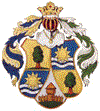 